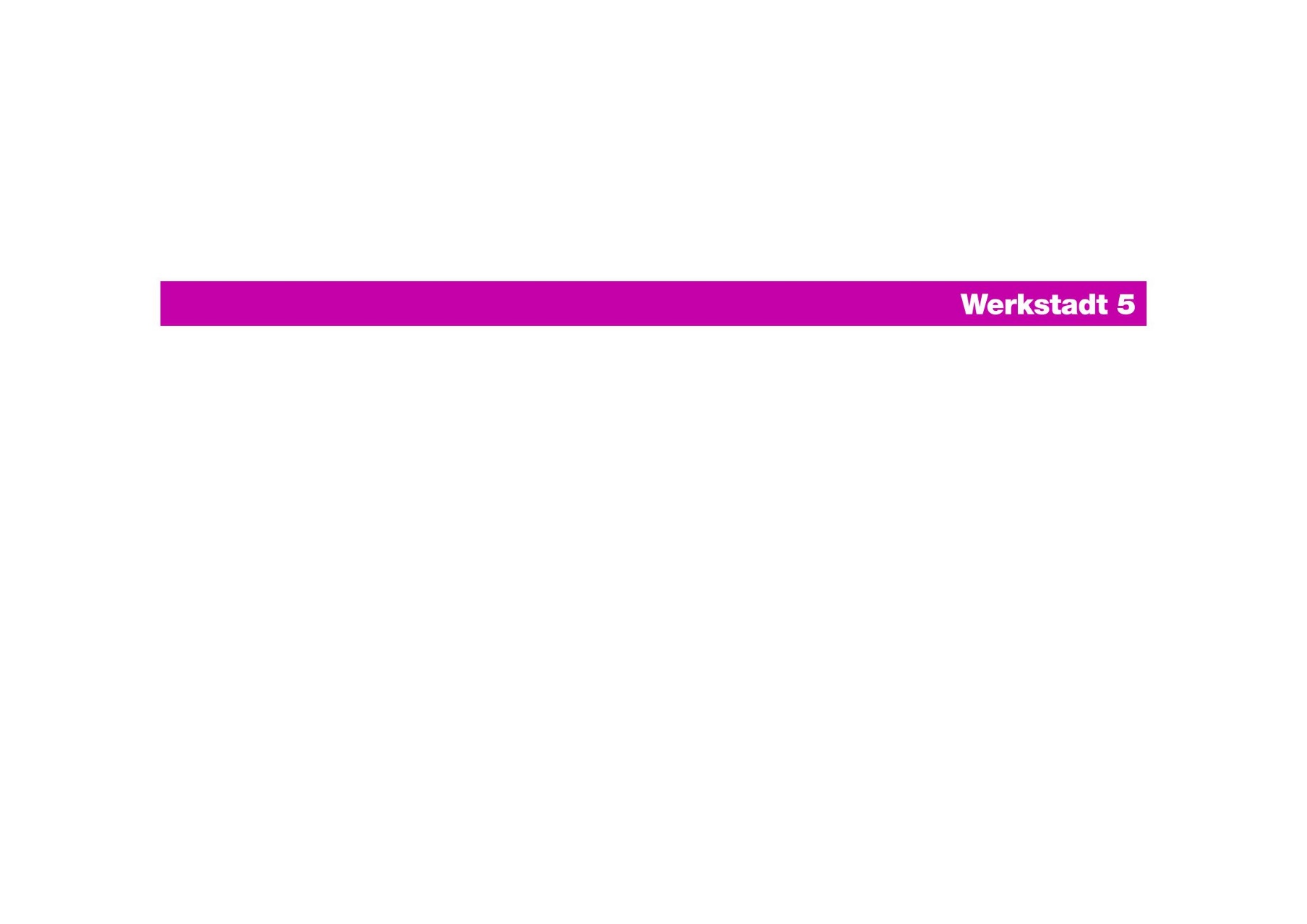 Schutzkonzept / Wichtige Informationen Grundsätzlich halten wir uns strikt an die aktuellen behördlichen Vorgaben. Das Schutzkonzept wird jeweils direkt vor einem Kurs oder einer Veranstaltung den BAG-Anforderungen angepasst, damit die Aktualität gewährleistet ist. Kultur in der Schlosserei 2021Für Menschen ab 16 Jahren wird der Einlass nur mit einem Covid-Zertifikat gewährt.Bitte halten Sie dennoch, wo immer möglich, Abstand.Desinfektionsmittel stehen an unterschiedlichen Orten zur Verfügung. Oberflächen wie Türgriffe und dergleichen werden mehrmals täglich desinfiziert.   Personen mit Krankheitssymptome werden explizit gebeten von einem Besuch abzusehen. KurseBitte halten Sie, wo immer möglich, Abstand. Obligatorische Maskentragepflicht ab 12 Jahren.Desinfektionsmittel stehen an unterschiedlichen Orten zur Verfügung. Oberflächen wie z.B. Türgriffe werden vor und nach dem Kurs desinfiziert. Das Schutzkonzept orientiert sich an den aktuellen Empfehlungen von Bund und Kanton. Kurzfristige Änderungen gemäss den jeweiligen aktuellen Gesetzlagen sind möglich und werden an dieser Stelle kommuniziert. Werkstadt5, im August 2021Werkstadt 5c/o Fünfschilling AGHauptstrasse 204102 Binningen061 426 91 41